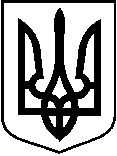 ФІНАНСОВИЙ ВІДДІЛ СТЕПАНКІВСЬКОЇ СІЛЬСЬКОЇ РАДИвул. Героїв України, 124, с.Степанки, Чекаський район, Черкаська область19632, тел.(факс) (0472) 587375 E-mail: finviddil_stepanki@ukr.net код ЄДРПОУ 44103809__________________ № _________________ На № ________________ від ______________ПОЯСНЮВАЛЬНА ЗАПИСКАдо проєкту рішення Степанківської сільської ради від 08.12.2020 року № 1-0/VІІІ «Про внесення змін до рішення Степанківської сільської ради від 23.12.2019 року № 42-44/VІІ «Про бюджет Степанківської сільської об’єднаної територіальної громади на 2020 рік»зі змінами від 07.02.2020 року № 43-23/VІІ, 12.03.2020 року № 44-5/VІІ, 24.03.2020 року № 45-2/VІІ, 21.05.2020 року № 46-2/VІІ, 23.06.2020 року № 47-3/VІІ, 14.07.2020 року № 48-1/VІІ, 18.08.2020 року № 49-1/VІІ, 22.09.2020 року № 50-1/VІІ, 16.10.2020 року № 51-3/VІІ, 17.11.2020 № 52-1/VІІВИДАТКИВИДАТКИ ЗАГАЛЬНОГО ФОНДУВнести зміни до видаткової частини загального фонду бюджету Степанківської сільської об’єднаної територіальної громади, а саме:зробити перерозподіл видатків загального фонду бюджету Степанківської сільської об’єднаної територіальної громади по головному розпоряднику коштів – Виконавчому комітету Степанківської сільської ради:КПКВКМБ 0210150 «Організаційне, інформаційно-аналітичне та матеріально-технічне забезпечення діяльності обласної ради, районної ради, районної у місті ради (у разі її створення), міської, селищної, сільської рад»:Збільшити асигнування по КЕКВ 2111 «Заробітна плата» всього в сумі 149000 грн. (грудень +149000 грн) (за рахунок внесення змін до дохідної частини бюджету по ККД 11010100) на виплату компенсації за невикористані відпустки та на оплату праці заступника сільського голови з питань діяльності виконавчих органів, старости с. Голов’ятине, старости с. Залевки.Збільшити асигнування по КЕКВ 2120 «Нарахування на оплату праці» всього в сумі 2000 грн. (грудень +2000 грн) (за рахунок внесення змін до дохідної частини бюджету по ККД 11010100) на сплату ЄСВ 22% на фонд оплати праці.Збільшити асигнування по КЕКВ 2210 «Предмети, матеріали, обладнання та інвентар» всього в сумі 33670 грн. (грудень +33670 грн) (за рахунок внесення змін до дохідної частини бюджету по ККД 11010100) на придбання книг реєстрації, двох обігрівачів, передплату періодичних видань для виконавчого комітету Степанківської сільської ради.У складі бюджетної програми 0210150 «Організаційне, інформаційно-аналітичне та матеріально-технічне забезпечення діяльності обласної ради, районної ради, районної у місті ради (у разі її створення), міської, селищної, сільської рад» по загальному фонду бюджету вносяться зміни в бюджетні призначення, що передбачались на виконання місцевої програми "Підтримки і розвитку місцевого самоврядування" на 2019-2020 року, затвердженої рішенням Степанківської сільської ради від 22.12.2018 року № 24-35/VІІ, а саме збільшити бюджетні призначення по загальному фонду на виконання заходів місцевої програми в сумі 184670 грн (грудень +184670 грн).КПКВКМБ 0211010 «Надання дошкільної освіти»:Збільшити асигнування по КЕКВ 2210 «Предмети, матеріали, обладнання та інвентар» всього в сумі 26000 грн (грудень +26000 грн) (за рахунок внесення змін до дохідної частини бюджету по ККД 11010100):в сумі 10000 грн на передплату періодичних видань, в тому числі для ДНЗ «Яблунька» с. Степанки в сумі 5000 грн, для ДНЗ «Берізка» с. Хацьки в сумі 5000 грн;в сумі 16000 грн на придбання миючих засобів, господарських матеріалів, паперових рушників, прального порошку, кранів, тощо, в тому числі для ДНЗ «Яблунька» с. Степанки в сумі 8000 грн, для ДНЗ «Берізка» с. Хацьки в сумі 8000 грн.Зменшити асигнування по КЕКВ 2230 «Продукти харчування» всього в сумі 115000 грн. (грудень -115000 грн) (за рахунок внесення змін до дохідної частини бюджету по ККД 11010100) за рахунок економії, що склалась внаслідок перебування закладів на карантині, в тому числі по ДНЗ «Яблунька» с. Степанки в сумі 57500 грн та по ДНЗ «Берізка» с. Хацьки в сумі 57500 грн.У складі бюджетної програми КПКВКМБ 0211010 «Надання дошкільної освіти» по загальному фонду бюджету вносяться зміни в бюджетні призначення, що передбачались на виконання місцевої програми "Розвиток дошкільної освіти" на 2018-2020 роки, затвердженої рішенням Степанківської сільської ради від 21.12.2017 року № 3-18/VІІ, зі змінами від 28.03.2018 № 8-17/VІІ, а саме збільшити бюджетні призначення по загальному фонду на виконання заходів місцевої програми в сумі 26000 грн (грудень +26000 грн).У складі бюджетної програми КПКВКМБ 0211010 «Надання дошкільної освіти» по загальному фонду бюджету вносяться зміни в бюджетні призначення, що передбачались на виконання місцевої програми "Організація харчування в закладах освіти" на 2020 рік, затвердженої рішенням Степанківської сільської ради від 23.12.2019 року № 42-21/VІІ, а саме зменшити бюджетні призначення по загальному фонду на виконання заходів місцевої програми в сумі 115000 грн (грудень -115000 грн).КПКВКМБ 0211020 «Надання загальної середньої освіти закладами загальної середньої освіти (у тому числі з дошкільними підрозділами (відділеннями, групами))»:Зменшити асигнування по КЕКВ 2230 «Продукти харчування» всього в сумі 214700 грн. (грудень -214700 грн) (за рахунок внесення змін до дохідної частини бюджету по ККД 11010100) за рахунок економії, що склалась внаслідок перебування закладів на карантині, в тому числі по Степанківській ЗОШ І-ІІІ ступенів в сумі 107350 грн та по Хацьківській ЗОШ І-ІІІ ступенів в сумі 107350 грн.У складі бюджетної програми КПКВКМБ 0211020 «Надання загальної середньої освіти закладами загальної середньої освіти (у тому числі з дошкільними підрозділами (відділеннями, групами))» по загальному фонду бюджету вносяться зміни в бюджетні призначення, що передбачались на виконання місцевої програми "Організація харчування в закладах освіти" на 2020 рік, затвердженої рішенням Степанківської сільської ради від 23.12.2019 року № 42-21/VІІ, а саме зменшити бюджетні призначення по загальному фонду на виконання заходів місцевої програми в сумі 214700 грн (грудень -214700 грн).КПКВКМБ 0214030 «Забезпечення діяльності бібліотек»:Збільшити асигнування по КЕКВ 2120 «Нарахування на оплату праці» всього в сумі 2000 грн. (грудень +2000 грн) (за рахунок внесення змін до дохідної частини бюджету по ККД 11010100) на сплату ЄСВ 22% на фонд оплати праці.У складі бюджетної програми 0214030 «Забезпечення діяльності бібліотек» по загальному фонду бюджету вносяться зміни в бюджетні призначення, що передбачались на виконання місцевої програми "Розвиток культури" на 2019-2020 роки, затвердженої рішенням Степанківської сільської ради від 22.12.2018 № 24-20/VІІ зі змінами від 03.10.2019 № 38-4/VІІ, а саме збільшити бюджетні призначення по загальному фонду на виконання заходів місцевої програми в сумі 2000 грн (грудень +2000 грн).КПКВКМБ 0216030 «Організація благоустрою населених пунктів»:Збільшити асигнування по КЕКВ 2210 «Предмети, матеріали, обладнання та інвентар» всього в сумі 10000 грн (грудень +10000 грн) (за рахунок внесення змін до дохідної частини бюджету по ККД 11010100) на оплату придбання дорожніх знаків.У складі бюджетної програми 0216030 «Організація благоустрою населених пунктів» по загальному фонду бюджету вносяться зміни в бюджетні призначення, що передбачались на виконання місцевої програми "Благоустрій" на 2020 рік, затвердженої рішенням Степанківської сільської ради від 23.12.2019 року № 42-11/VІ, а саме збільшення бюджетних призначень на виконання заходів місцевої програми в сумі 10000 грн (грудень +10000 грн).КПКВКМБ 0216060 «Утримання об'єктів соціальної сфери підприємств, що передаються до комунальної власності»:Збільшити асигнування по КЕКВ 2273 «Оплата електроенергії» всього в сумі 10000 грн. (грудень +10000 грн) (за рахунок внесення змін до дохідної частини бюджету) на оплату розподілу та постачання електричної енергії по АЗПСМ с. Степанки по вул. Героїв України, 79.Збільшити асигнування по КЕКВ 2800 «Інші поточні видатки» всього в сумі 17000 грн. (грудень +17000 грн) (за рахунок внесення змін до дохідної частини бюджету по ККД 11010100) на оплату реєстрації легкового автомобіля HAVAL H2, Куз. LGWFE4A45KH908492 – для забезпечення службовим транспортом медичних працівників амбулаторії загальної практики сімейної медицини по вулиці Героїв України, 79 в с.Степанки Черкаського району, Черкаської області.У складі бюджетної програми 0216060 «Утримання об'єктів соціальної сфери підприємств, що передаються до комунальної власності» по загальному фонду бюджету вносяться зміни в бюджетні призначення, що передбачались на виконання місцевої програми "Підтримки діяльності закладів охорони здоров'я на 2020 рік", затвердженої рішенням Степанківської сільської ради від 23.12.2019 року № 42-34/VІІ, зі змінами від 07.02.2020 № 43-21/VІІ, від 12.03.2020 № 44-3/VІІ, а саме збільшення бюджетних призначень на виконання заходів місцевої програми в сумі 27000 грн (грудень +27000 грн).по головному розпоряднику коштів – Фінансовому відділу Степанківської сільської ради:КПКВКМБ 3710160 «Керівництво і управління у відповідній сфері у містах (місті Києві), селищах, селах, об’єднаних територіальних громадах»:Виділити асигнування по КЕКВ по КЕКВ 2111 «Заробітна плата» всього в сумі 56580 грн. (грудень +56580 грн) (за рахунок внесення змін до дохідної частини бюджету по ККД 11010100) на оплату праці працівників фінансового відділу Степанківської сільської ради.Виділити асигнування по КЕКВ 2120 «Нарахування на оплату праці» всього в сумі 12450 грн. (грудень +12450 грн) (за рахунок внесення змін до дохідної частини бюджету по ККД 11010100) на сплату ЄСВ 22% на фонд оплати праці.Виділити асигнування по КЕКВ 2210 «Предмети, матеріали, обладнання та інвентар» всього в сумі 11000 грн. (грудень +11000 грн) (за рахунок внесення змін до дохідної частини бюджету по ККД 11010100) на придбання оснастки, штампів, канцелярських товарів, паперу, меблів, тощо.У складі бюджетної програми 3710160 «Керівництво і управління у відповідній сфері у містах (місті Києві), селищах, селах, об’єднаних територіальних громадах» по загальному фонду бюджету передбачаються бюджетні призначення на виконання місцевої програми "Підтримки і розвитку місцевого самоврядування" на 2019-2020 року, затвердженої рішенням Степанківської сільської ради від 22.12.2018 року № 24-35/VІІ в сумі 80030 грн (грудень +80030 грн).В.о. начальника фінансового відділу                                Тамара ОВЧАРЕНКОСпеціаліст І категорії                                                          Наталія КРІПАК